Answers Thursday 14th MayGrammar – Recognising the passive verb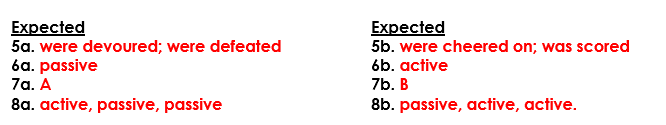 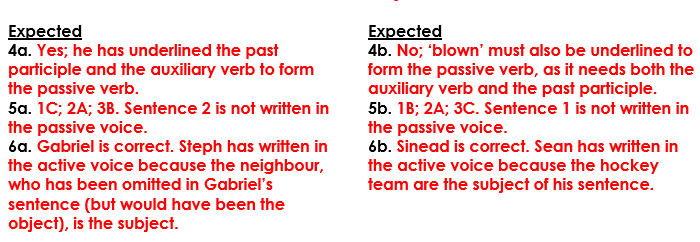 Year 5 Maths – Reflections with co-ordinates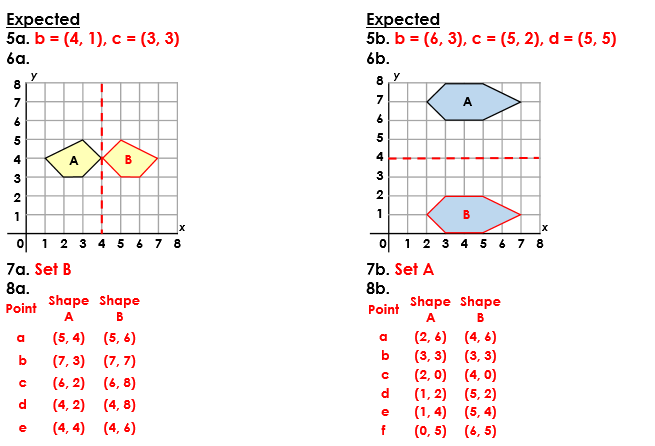 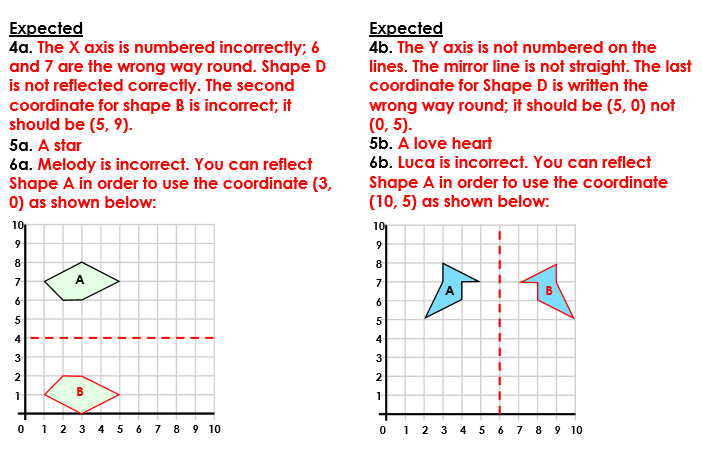 